Ein Diagramm auswerten1	Diagrammformen erkennen: Beschrifte folgende Skizzen mit den Begriffen Kreisdiagramm, Säulendiagramm und Liniendiagramm.2	a)	Betrachte das Diagramm M1. Zeige nacheinander auf den Diagrammtitel bzw. das Thema, 
die x-Achse, y-Achse und die Säulen.b)	Sage jeweils laut, worüber jedes Element informiert.Der Titel lautet „Gästeübernachtungen auf Rügen 2017“. Auf der x-Achse sehe ich die Monate	Januar bis Dezember. Auf der y-Achse stehen die Übernachtungszahlen. Die Säulen reichen	von Null bis 1 400 000.	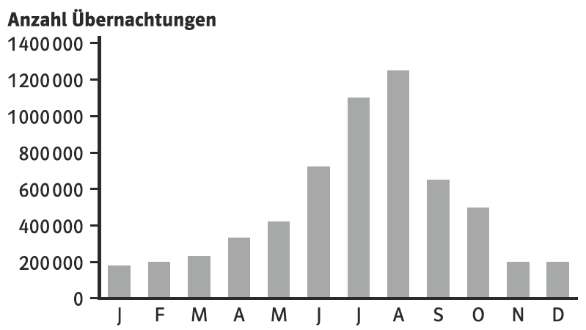 M1	Gästeübernachtungen auf Rügen 20173	Werte nun das Diagramm schriftlich aus. Belege wichtige Aussagen mit Zahlen. Das Säulendiagramm zeigt die Anzahl der Gästeübernachten unf der Insel Rügen im Jahr 2017.	Auf der x-Achse sind die Monate Januar bis Dezember eingetragen. Auf der y-Achse kann man	die Anzahl der Übernachtungen ablesen. Die Zahlen reichen von Null bis 1 400 000. Im Monat	August sind sie mit über 1 200 000 am höchsten. Aber auch in den Monaten Juni und Juli ist 	die	 Zahl der Übernachtungen sehr hoch. In den Monaten November bis April übernachten viel	weniger Gäste. Am niedrigsten ist die Zahl im Januar. Zusammenfassend kann man	feststellen, dass die meisten Gäste von Mai bis September nach Rügen kommen.	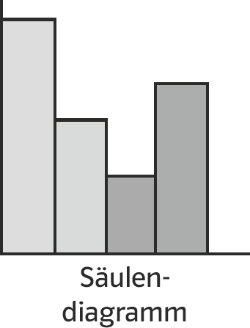 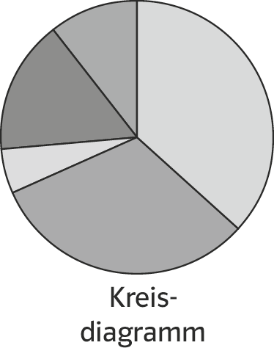 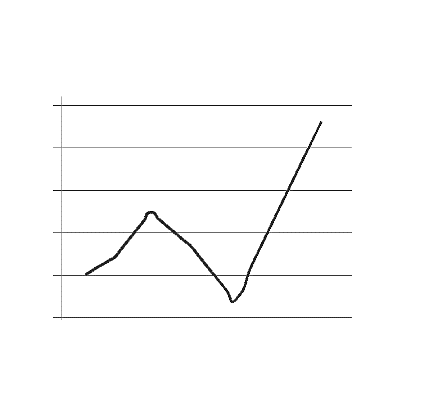 SäulendiagrammKreisdiagrammLiniendiagramm